附件3:广东省注册会计师协会非执业会员继续教育培训学员须知课程安排:上课时间：2017年5月13日-14日（上午09:00-12:00，下午14:00-17:00）请您至少提前15分钟签到上课地点：广州市越秀寺右一马路2号珠江宾馆会议中心3号会议室午餐地点：广州市越秀寺右一马路2号珠江宾馆咨询电话：020-87570802，18588633739特别说明本次培训费用不包含住宿费。如学员有住宿需要，会务组可协助预定。会务联系李老师：18588633739（微信），邮箱：zshdpeixun@solgrand.com邓老师：18819285882交通指南自驾指引：广州市越秀寺右一马路2号珠江宾馆公共交通指引公交：五羊新村站：37路、51A路、51路、53路、89路、122A路、122路、125路云台花园节假日班车、130路、189路、194路、195路、197路、204路、225路、230路、252路、263路、266路、301A路、303A路、303路、305路。地铁：地铁五号线五羊邨站A口，步行1.0公里至珠江宾馆（约15分钟）。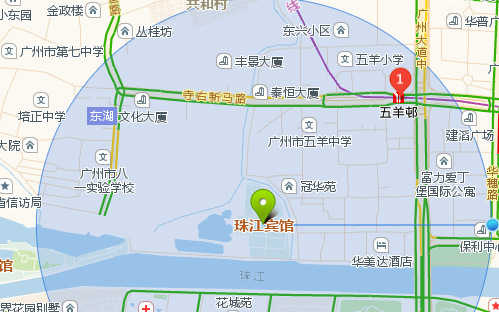 课程大纲及师资介绍企业并购重组中的税法问题【课程简介】经济新常态下，随着混合所有制改革和资本市场改革的推进，企业的并购重组活动将日趋活跃，兼并、收购已成为企业创造持续竞争优势略的一个重要战略措施。然而，许多本应发生的并购并未成功实现，其中的高额税负是一个重要原因。如何制定最优的并购方案以最大程度降低税负？本课程将对此做出回答。【课程模块】【课程要点】一、核心条款解读：(一) 企业并购重组一般性税务处理规定(二) 企业并购重组特殊性税务处理二、应用场景(一) 新设公司组织架构的设置与税务规划(二) 投资者直接持股还是间接持股涉及的相关税务规划及应考虑的相关问题(三) 股权激励相关的个人所得税与企业所得税问题(四) 持股平台的设立应关注的重要税务事项(五) 如何灵活运用重组过程中涉及的股权支付与应关注的重点税务问题【课程特点】【最前沿】囊括国际领先的并购重组的税务处理与实际操作方案。【最系统】把碎片化的并购重组税务法条系统化，用几条原则一以贯之。【最实用】提供大量丰富的案例，包括可以即刻实施的税务优化方案。【授课师资】宋小宁中山大学会计系博士副教授硕士生导师；全国注册会计师考试《税法》命题专家；香港城市大学访问教授在商学院讲授《中国税法》；中山大学税收与财税法研究中心副主任。一带一路国家战略与企业转型升级【讲授提纲】一带一路国家战略工业文明以来的全球三大战略体系粤港澳大湾区联通“路”和“带”广东拥有的五大“先发优势”产业转型升级及国外借鉴产业转型升级的内涵产业转型升级的影响因素产业转型升级的一般模式国外发达国家及地区转型升级借鉴产业转型升级：以广东为例广东经济情况简介广东的产业发展现状广东产业转型升级路径与模式【授课师资】邓江年暨南大学经济学博士，广东省社会科学院广东海上丝绸之路研究院院长，研究员、博士，长期从事区域经济和海洋产业研究，出版了《劳动力资源配置和产业转型升级：机遇广东的实践》《劳动力迁移就业与农业生产效率研究》《“一带一路”资本合作机制研究》等专著。参编书籍十多部，在核心期刊发表论文十多篇，在省级以上报刊理论版发表文章100多篇，获得广东省哲学社会科学优秀成果奖一等奖和二等奖。参与申请并完成两项国家社科基金重大项目《科学发展观视阈的文化改革发展研究》和《构建21世纪海上丝绸之路的社会和文化基础研究》及一项国家社科基金一般项目《海洋经济供给侧结构性改革的实现路径研究》。会计准则的最新变化及解析【讲授提纲】一、全面实施准则后的历次修订二、准则修订的原因分析三、2014年准则修订（增订）解析1、基本准则2、长期股权投资（CAS2）3、职工薪酬（CAS9）4、财务报表列报（CAS30）5、合并财务报表（CAS33）6、金融工具列报（CAS37）7、公允价值计量（CAS39）8、合营安排（CAS40）9、在其他主体中权益的披露（CAS41）四、即将修订的准则、原因与变化【授课师资】石本仁教授博士，暨南大学会计学教授。先后主持教育部人文社会科学研究项目和国家自然科学基金项目，参加国家自然科学基金重点项目、国家社会科学基金项目、教育部人文社会科学项目、财政部重点项目的研究工作。主要研究领域为公司治理与信息披露研究、家族企业治理与信息露规范、企业合并会计、衍生工具会计等。著有《公司治理与中国会计改革》等。在《会计研究》等刊物发表《公司治理中的会计角色》等学术论文四十余篇。主要为本科生讲授《高级财务会计》、《中级财务会计》、《财务会计理论》、《会计发展史》，为硕士研究生讲授《财务会计理论》、《高级财务会计》、《公司治理》，为博士研究生讲授《会计基本理论与方法》、《公司治理与信息披露相关研究》等课程。管理会计与企业价值创造一、为什么要大力推进管理会计（一）大力推进管理会计背景（二）大力推进管理会计意义二、管理会计创造企业价值（一）20世纪西方管理会计发展的回顾（二）我国管理会计发展的回顾（三）管理会计与企业价值创造三、管理会计的框架（一）管理会计体系建设的内容（二）管理会计基本指引（三）管理会计工具方法四、管理会计能力框架（一）CGMA管理会计能力框架（二）美国管理会计师协会（IMA）管理会计能力素质框架（三）GAMA管理会计能力框架五、管理会计的实践【授课师资】刘中华教授广东外语外贸大学会计学院院长，会计学教授，硕士生导师，广东省管理会计师协会副会长。中国会计学会理事兼会计教育专业委员会委员，中国外贸会计学会常务理事。主持完成国家及省部级课题多项，在权威及核心刊物发表论文80余篇，主编专著10余部，主讲《财务报表分析》等课程，主要研究领域财务分析与内部控制。目前为广东外语外贸大学会计学院“会计学”国家特色专业建设项目负责人，会计学省级名牌专业项目建设主持人，省级“会计学”综合教改建设项目主持人，省级“会计会计电算化”精品资源课程负责人，省级“会计学”教学团队项目负责人。时间内容主讲人5.13上午9：00-12：00企业并购重组中的税法问题中山大学宋小宁副教授5.13下午14：00-17：00一带一路国家战略与企业转型升级广东省社会科学院邓江年博士5.14上午9：00-12：00会计准则的最新变化及解析暨南大学石本仁教授5.14下午14：00-17：00管理会计与企业价值创造广东外语外贸大学刘中华教授课程模块课程要点法规核心条款解读免税重组与应税重组的核心区别是什么？法规核心条款解读如何选择税务最优的并购方式？并购主体、并购对象与支付方式比较应用场景拟上市公司如何选择最优的并购方式？股权激励、资产整合与剥离方式比较应用场景上市后如何定选择税务最优的定增方式？相关法律税收征管法刑法中的涉税犯罪